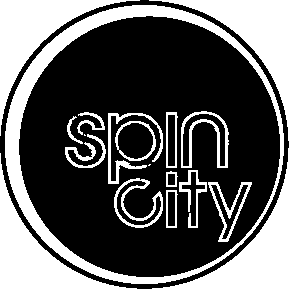 Spin City Brimpton Anti Bullying PolicyAt Spin City Brimpton we believe every child, young person and adult should be treated with respect, included and listened to. We aim to create a safe and inclusive space for your child or teenager, we have zero tolerance on bullying.The purpose of this policy statement is: to prevent bullying from happening between children and young people who are a part Spin City Brimpton or take part in our activities to make sure bullying is stopped as soon as possible if it does happen and that those involved receive the support they need to provide information to all staff, volunteers, children and their families about what we should all do to prevent and deal with bullyingWhat is bullying? Bullying includes a range of abusive behaviour that is repeated • intended to hurt someone either physically or emotionally. Legal FrameworkThis policy has been drawn up on the basis of legislation, policy and guidance that seeks to protect children in the UK. We believe that: children and young people should never experience abuse of any kind we have a responsibility to promote the welfare of all children and young people, to keep them safe and operate in a way that protects them.We recognise that: bullying causes real distress and affects a person’s health and development in some instances, bullying can cause significant harm all children, regardless of age, disability, gender reassignment, race, religion or belief, sex or sexual orientation, have the right to equal protection from all types of harm or abuse  everyone has a role to play in preventing all forms of bullying (including online) and putting a stop to bullying. We will seek to prevent bullying by: developing a code of behaviour that sets out how everyone involved in our organisation is expected to behave, in face-to-face contact and online, and within and outside of our activitiesholding regular discussions with instructors, TA’s, children, young people and families who use our organisation about bullying and how to prevent it providing support and training for all Instructors and TA’s on dealing with all forms of bullying, including racist, sexist, homophobic, transphobic and sexual bullying putting clear and robust anti-bullying procedures in place. Our regular discussions with instructors, TA’s, children, young people and families will focus on: group members’ responsibilities to look after one another and uphold the behaviour code practising skills such as listening to each other respecting the fact that we are all different making sure that no one is without friends dealing with problems in a positive way checking that our anti-bullying measures are working well. Responding to bullying We will make sure our response to incidents of bullying considers:the needs of the person being bullied the needs of the person displaying bullying behaviour needs of any bystanders our organisation as a whole. We will review the plan we have developed to address any incidents of bullying at regular intervals, in order to ensure that the problem has been resolved in the long term. Diversity and inclusion We recognise that bullying is closely related to how we respect and recognise the value of diversity. We will be proactive about: seeking opportunities to learn about and celebrate difference increasing diversity within our instructors, TA’s, children and young people welcoming new members to our organisation.Contact detailsNominated anti-bullying lead:Name: Ruth VassPhone/email: 07914 803955, mail@spincitybrimpton.comNSPCC Helpline 0808 800 5000We are committed to reviewing our policy and good practise annually.Signed Ruth VassThis policy was last reviewed on:Revision Date 13/07/23 (Version 1)